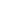 [INSERT DATE][INSERT FULL NAME][INSERT JOB TITLE][INSERT COMPANY NAME][INSERT COMPLETE ADDRESS]Subject: Inventory Audit ReportDear Mr. /Ms. [INSERT SURNAME]:Attached is [INSERT SENDER COMPANY NAME]’s audit report of [INSERT COMPANY NAME]’s inventory for the period of [INSERT PERIOD]. Our audit for the said inventory was completed on [INSERT DATE]. The report contains our audit opinion of [INSERT COMPANY NAME]’s inventory, including the efficiency of its inventory management and other relevant internal controls. In accordance with [INSERT SENDER COMPANY NAME]’s usual business practice, we would like to draw your attention to specific inventory matters which we have identified in our inventory audit. The said matters are set out in the enclosed report. We at [INSERT SENDER COMPANY NAME], would like to thank you for your interest in our audit services. We would also like to thank the management and staff for their time, information, assistance, and cooperation during the conduct of the audit. For your questions, you may contact or email me directly at [INSERT CONTACT NUMBER] [INSERT EMAIL ADDRESS]. We would be happy and more than willing to give you answers to any clarifications about this audit report.  Yours faithfully,[INSERT FULL NAME][INSERT JOB TITLE][INSERT COMPANY NAME]CONFIDENTIALITY AND NON-DISCLOSURE AGREEMENTThe undersigned and all other parties to which this Inventory Audit Report, herein referred to as the “document”, has been conveyed hereby acknowledges the confidential nature of the information it contains, and binds himself/herself to secure and preserve its confidentiality, and to not disclose in anyway whatsoever any of the said information unless otherwise expressly authorized by [INSERT COMPANY NAME].It is also hereby acknowledged that in view of the confidential nature of the information contained in this document, any unauthorized disclosure of the said information, except those forming part of the public domain or those that have been obtained in some lawful capacity other than by means of this document, shall be deemed prejudicial to [INSERT COMPANY NAME], holding any party responsible to damages as may be determined by proper proceedings.       Unless otherwise permitted by [INSERT COMPANY NAME], this document shall not be copied or reproduced by any means or in any format.Failure of [INSERT COMPANY NAME] to respond to any request for approval shall not be construed as an express approval to such request. This document shall be immediately returned to [INSERT COMPANY NAME] upon request.SIGNATURE   DATE  PRINTED NAME                        					TABLE OF CONTENTS1. BACKGROUND							[INSERT PAGE NUMBER]2. OBJECTIVES							[INSERT PAGE NUMBER]3. SCOPE								[INSERT PAGE NUMBER]4. METHODOLOGY							[INSERT PAGE NUMBER]	5. AUDIT STANDARD						[INSERT PAGE NUMBER]6. AUDIT CONCLUSIONS AND FINDINGS				[INSERT PAGE NUMBER]	A. Policies and Procedures					[INSERT PAGE NUMBER]B. Inventory Report and Monitoring				[INSERT PAGE NUMBER]C. Documentation						[INSERT PAGE NUMBER]D. Purchase Contracts						[INSERT PAGE NUMBER]E. Segregation of Duties						[INSERT PAGE NUMBER]F. Inventory Count 						[INSERT PAGE NUMBER]G. Warehouse Requisition Form 				[INSERT PAGE NUMBER]H. Inventory Safeguard - Gate and Doors			[INSERT PAGE NUMBER]I. Inventory Safeguard - Alarm System				[INSERT PAGE NUMBER]J. Inventory Safeguard - Guest/Visitor Log			[INSERT PAGE NUMBER]K. Overall Conclusion						[INSERT PAGE NUMBER]7. INVENTORY BEST PRACTICES					[INSERT PAGE NUMBER]1. BACKGROUND[INSERT COMPANY NAME]’s inventory warehouse is located at [INSERT COMPLETE ADDRESS]. The warehouse covers an area of approximately [INSERT AREA DETAIL]. Currently, it is staffed with [INSERT NUMBER OF STAFF e.g supervisor and warehouse clerks]. The personnel primarily responsible and accountable for all purchases of materials, supplies and equipment, is the [INSERT PERSONNEL e.g Procurement Official]. The said personnel is also required to conduct a preliminary audit of the purchased items for records keeping. A specific fund is also set aside for the warehouse, and is also within the responsibility of the said personnel. Historical data for this fund is set out on the table below.The inventories stored in this warehouse are recorded on [INSERT COMPANY NAME]’s inventory account. However, a problem arises where an affiliate company temporarily stores inventory items in the warehouse and are not recorded by the warehouse staff. This inventory audit was conducted pursuant to [INSERT COMPANY NAME]’s annual assessment and audit plan as approved by its audit department. 2. OBJECTIVESThe following are the objectives of this Inventory Audit Report:1. To determine if there are sufficient standard operating procedures (SOPs) in place at the warehouse for the employees to follow and implement2. To determine if inventories received at the warehouse are properly valued and recorded in the inventory system3. Correction of prior audit findings4. To determine if there are timely and accurate reconciliations between inventory records and the General Ledger Accounts5. To determine if inspections have been made to ascertain the condition of the inventories upon delivery6. To determine remedial actions for damaged inventories7. To determine if the company’s established procurement processes are duly followed in the acquisition of inventories8. To ensure that sufficient amount of inventory are available to support [INSERT COMPANY NAME]’s operations      3. SCOPEThe scope of this Inventory Audit Report covers the period starting [INSERT DATE] to [INSERT DATE].  The audit examinations were conducted to [INSERT COMPANY NAME]’s inventory records, transactions, controls and procedures. 4. METHODOLOGYIn order to achieve the audit objectives, the following methods were used in this report:1. Review of records and transactions2. Interview of management and staff3. Site visits and process/procedure observations4. Internal control examination5. Examination of material weak points in internal control systems and procedures5. AUDIT STANDARDThis Inventory Audit Report was conducted in accordance with the [INSERT AUDIT STANDARD e.g Generally Accepted Audit Standard]. The said standard requires that audit findings be based on appropriate evidence. As such, the audit was conducted in such a way that evidence were acquired to support reasonable audit conclusions to meet the stated audit objectives.  6. AUDIT CONCLUSIONS AND FINDINGSA. Policies and ProceduresB. Inventory Report and MonitoringC. DocumentationD. Purchase ContractsE. Segregation of Duties F. Inventory Count G. Warehouse Requisition Form H. Inventory Safeguard - Gate and DoorsI. Inventory Safeguard - Alarm SystemJ. Inventory Safeguard - Guest/Visitor LogK. Overall Conclusion7. INVENTORY BEST PRACTICESBased on the conclusions and findings of the audit report, the implementation and improvement of the following inventory practices are highly recommended:Fiscal YearBudgetActual[INSERT YEAR]USD XXX.XXUSD XXX.XX[INSERT YEAR]USD XXX.XXUSD XXX.XXAudit Findings[INSERT DETAILS]Criteria[INSERT DETAILS]Condition [INSERT DETAILS]Cause [INSERT DETAILS]Effect [INSERT DETAILS]Recommendation[INSERT DETAILS]Management Response[INSERT DETAILS]Audit Findings[INSERT DETAILS]Criteria[INSERT DETAILS]Condition [INSERT DETAILS]Cause [INSERT DETAILS]Effect [INSERT DETAILS]Recommendation[INSERT DETAILS]Management Response[INSERT DETAILS]Audit Findings[INSERT DETAILS]Criteria[INSERT DETAILS]Condition [INSERT DETAILS]Cause [INSERT DETAILS]Effect [INSERT DETAILS]Recommendation[INSERT DETAILS]Management Response[INSERT DETAILS]Audit Findings[INSERT DETAILS]Criteria[INSERT DETAILS]Condition [INSERT DETAILS]Cause [INSERT DETAILS]Effect [INSERT DETAILS]Recommendation[INSERT DETAILS]Management Response[INSERT DETAILS]Audit Findings[INSERT DETAILS]Criteria[INSERT DETAILS]Condition [INSERT DETAILS]Cause [INSERT DETAILS]Effect [INSERT DETAILS]Recommendation[INSERT DETAILS]Management Response[INSERT DETAILS]Audit Findings[INSERT DETAILS]Criteria[INSERT DETAILS]Condition [INSERT DETAILS]Cause [INSERT DETAILS]Effect [INSERT DETAILS]Recommendation[INSERT DETAILS]Management Response[INSERT DETAILS]Audit Findings[INSERT DETAILS]Criteria[INSERT DETAILS]Condition [INSERT DETAILS]Cause [INSERT DETAILS]Effect [INSERT DETAILS]Recommendation[INSERT DETAILS]Management Response[INSERT DETAILS]Audit Findings[INSERT DETAILS]Criteria[INSERT DETAILS]Condition [INSERT DETAILS]Cause [INSERT DETAILS]Effect [INSERT DETAILS]Recommendation[INSERT DETAILS]Management Response[INSERT DETAILS]Audit Findings[INSERT DETAILS]Criteria[INSERT DETAILS]Condition [INSERT DETAILS]Cause [INSERT DETAILS]Effect [INSERT DETAILS]Recommendation[INSERT DETAILS]Management Response[INSERT DETAILS]Audit Findings[INSERT DETAILS]Criteria[INSERT DETAILS]Condition [INSERT DETAILS]Cause [INSERT DETAILS]Effect [INSERT DETAILS]Recommendation[INSERT DETAILS]Management Response[INSERT DETAILS]Audit Findings[INSERT DETAILS]Criteria[INSERT DETAILS]Condition [INSERT DETAILS]Cause [INSERT DETAILS]Effect [INSERT DETAILS]Recommendation[INSERT DETAILS]Management Response[INSERT DETAILS]Best Inventory PracticesAction by ManagementImplementation 1. Establish accountability[INSERT DETAILS][SATISFACTORY OR NEEDS IMPROVEMENT]2. Provide written policies[INSERT DETAILS][SATISFACTORY OR NEEDS IMPROVEMENT]3. Maintain segregation of duties[INSERT DETAILS][SATISFACTORY OR NEEDS IMPROVEMENT]4. Establish frequency of inventory counts[INSERT DETAILS][SATISFACTORY OR NEEDS IMPROVEMENT]5. Hire knowledgeable staff or train them [INSERT DETAILS][SATISFACTORY OR NEEDS IMPROVEMENT]6. Maintain warehouse security[INSERT DETAILS][SATISFACTORY OR NEEDS IMPROVEMENT]7. Provide adequate supervision[INSERT DETAILS][SATISFACTORY OR NEEDS IMPROVEMENT]8. Ensure proper inventory recording[INSERT DETAILS][SATISFACTORY OR NEEDS IMPROVEMENT]9. Conduct physical counts[INSERT DETAILS][SATISFACTORY OR NEEDS IMPROVEMENT]10. Evaluate inventory counts[INSERT DETAILS][SATISFACTORY OR NEEDS IMPROVEMENT]11. Conduct research[INSERT DETAILS][SATISFACTORY OR NEEDS IMPROVEMENT]